II Wojewódzki Konkurs Literacki„Mój Kościuszko”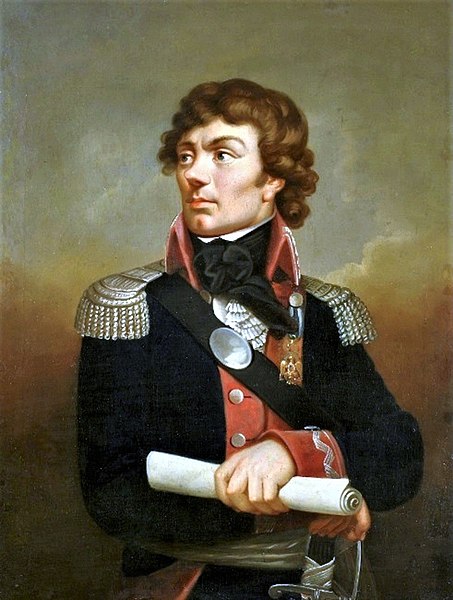 Organizator:Publiczna Szkoła Podstawowa
 im. Tadeusza Kościuszki w BieździedzyRegulaminOrganizatorem II Wojewódzkiego Konkursu Literackiego „Mój Kościuszko” dla szkół podstawowych z województwa podkarpackiego jest Publiczna Szkoła Podstawowa im. Tadeusza Kościuszki w Bieździedzy we współpracy z:I Liceum Ogólnokształcącym im. Króla Stanisława Leszczyńskiego 
w Jaśle;Liceum Ogólnokształcącym im. Marii Skłodowskiej-Curie w Kołaczycach;Muzeum Regionalnym w Jaśle.Konkurs odbywa się pod patronatem honorowym: Podkarpackiego Kuratora OświatyStarosty JasielskiegoBurmistrza KołaczycGłównym celem Konkursu jest zachęcenie dzieci i młodzieży do zapoznania się 
z postacią Tadeusza Kościuszki- bohatera dwóch narodów i człowieka wielu talentów, a ponadto:rozwijanie zainteresowań literaturą;zaprezentowanie i rozwijanie własnych zdolności literackich;uwrażliwienie młodych ludzi na piękno literatury, kształtowanie wyobraźni, wrażliwości estetycznej, poszerzanie słownictwa, dbałość o kulturę języka;doskonalenie umiejętności wypowiedzi w wybranej formie;poszukiwanie autorytetów;mobilizowanie uczniów do samokształcenia;integracja środowisk szkolnych;twórcze zagospodarowanie wolnego czasu.Konkurs będzie polegał na napisaniu pracy literackiej związanej z postacią Tadeusza Kościuszki; dokonaniami bohatera i jego rolą w historii. Forma pracy może być dowolna (np. opowiadanie, wywiad, rozprawka, esej, kartka 
z pamiętnika, dziennik, blog…). Prace konkursowe powinny liczyć minimum 500 słów i być sporządzone w wersji elektronicznej (w formacie A4 czcionką Times New Roman  o rozmiarze 12 punktów, interlinia 1,5, marginesy 2,5). Prace konkursowe należy podpisać godłem/pseudonimem i oznaczyć klasę (wiek) uczestnika.Każdy uczestnik może zgłosić tylko jedną pracę konkursową. Podpisuje ją  godłem (pseudonimem). Dane autora pracy powinny zostać umieszczone w zalakowanej kopercie podpisanej tym samym godłem (pseudonimem), co praca. W kopercie należy umieścić także uzupełniony Załącznik nr 1 oraz Załącznik nr 2.ETAP SZKOLNY 
Dyrektor zgłoszonej do konkursu szkoły powołuje Komisję Konkursową złożoną z nauczycieli polonistów, która to Komisja dokonuje oceny prac wg następujących kryteriów:zgodność z tematem i celami konkursu;oryginalność i kreatywność pracy;kompozycja, styl i bogactwo języka;poprawność ortograficzna i interpunkcyjna.Komisja Konkursowa wybiera maksymalnie 2. najlepsze, najwyżej ocenione prace konkursowe (obydwie mogą być z jednej kategorii wiekowej). Uczestnicy będą oceniani wg wieku:GRUPA 1 : klasy 5 - 6 szkoły podstawowej.GRUPA 2: klasy 7- 8 szkoły podstawowej.ETAP WOJEWÓDZKIDyrektor szkoły organizującej konkurs powołuje Komisję Konkursową złożoną
z nauczycieli polonistów szkół ponadpodstawowych, która to Komisja dokonuje oceny prac wg następujących kryteriów:zgodność z tematem i celami konkursu;oryginalność i kreatywność pracy;kompozycja, styl i bogactwo języka;poprawność ortograficzna i interpunkcyjna.Komisja Konkursowa wybiera po 3 najlepsze, najwyżej ocenione prace konkursowe z dwóch kategorii wiekowych. Autorzy tych prac otrzymują tytuł laureata II Wojewódzkiego Konkursu Literackiego „Mój Kościuszko” dla szkół podstawowych z województwa podkarpackiego.Uczestnicy będą oceniani wg wieku:GRUPA 1 : klasy 5 - 6 szkoły podstawowej.GRUPA 2: klasy 7- 8 szkoły podstawowej.Decyzje Komisji Konkursowej są nieodwołalne. Komisja nie będzie recenzowała nadesłanych prac w trakcie i po zakończeniu Konkursu.Prace konkursowe podpisane godłem (pseudonimem) z zalakowanymi kopertami opatrzonymi godłem (pseudonimem) autora, zawierającymi Załącznik nr 1 oraz Załącznik nr 2 należy przesłać w nieprzekraczalnym terminie  do 16 kwietnia 2024 roku na adres:Publiczna Szkoła Podstawowa im. Tadeusza Kościuszki w BieździedzyBieździedza 98Bieździedza Ogłoszenie wyników Konkursu nastąpi do 15 maja 2024 roku na stronie internetowej szkoły w Bieździedzy: http://www.biezdziedza-szkola.org/ 
w zakładce: KONKURSY. Organizator będzie informował laureatów także drogą telefoniczną.5. Dyplomy i nagrody rzeczowe dla laureatów i wyróżnionych zostaną rozdane 28 maja 2024 roku w trakcie obchodów Święta Patrona Szkoły.6. Laureaci otrzymają wpis na świadectwie ukończenia szkoły podstawowej jeżeli konkurs znajdzie się w „Wykazie zawodów wiedzy, artystycznych 
i sportowych, ustalony przez Podkarpackiego Kuratora Oświaty, które mogą być wymienione na świadectwie ukończenia szkoły podstawowej w roku szkolnym 2023/2024”.7. Rodzice, opiekunowie prawni uczestników, podpisując Załącznik nr 1 oraz Załącznik nr 2, oświadczają jednocześnie, że uczestnikom przysługują wyłączne
i nieograniczone prawa autorskie do tych prac. Rodzice, opiekunowie prawni ponoszą wyłączną odpowiedzialność za naruszenie cudzych praw autorskich przez ich dzieci i podopiecznych.8. W stosunku do nadesłanych prac organizatorzy nabywają prawo do ich prezentacji, cytowania i publikacji, w tym w mediach, na wystawach, 
w materiałach promocyjnych i w Internecie, bez dodatkowej zgody autora, jego rodzica lub opiekuna prawnego.9. Imiona i nazwiska autorów prac wybranych przez Komisję Konkursową oraz ich wizerunek zostaną opublikowane w mediach i Internecie bez dodatkowej zgody uczestnika, jego rodzica lub opiekuna prawnego.10. Szczegółowe informacje można uzyskać u koordynatora Konkursu - p. Agaty Ochałek-Skałby (email: agataochalek@op.pl   tel. 789 131 888).TERMINARZ16 kwietnia 2024 r. – ostateczny termin przesłania prac konkursowych (Załączniki nr 1 i 2)15 maja 2024 r. – ogłoszenie wyników konkursu wojewódzkiego28 maja 2024 r. – rozdanie dyplomów i nagródZachęcamy do udziału!